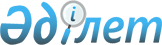 О внесении изменения в постановление акимата Актюбинской области от 1 февраля 2017 года № 16 "Об утверждении норм потребления коммунальных услуг по газоснабжению, электроснабжению, водоснабжению, водоотведению и теплоснабжению для потребителей, не имеющих приборов учета в Актюбинской области"Постановление акимата Актюбинской области от 5 июня 2019 года № 221. Зарегистрировано Департаментом юстиции Актюбинской области 7 июня 2019 года № 6240
      В соответствии с подпунктом 34) пункта 1 статьи 27 Закона Республики Казахстан от 23 января 2001 года "О местном государственном управлении и самоуправлении в Республике Казахстан", пунктом 2 статьи 50 Закона Республики Казахстан от 6 апреля 2016 года "О правовых актах", акимат Актюбинской области ПОСТАНОВЛЯЕТ:
      1. Внести в постановление акимата Актюбинской области от 1 февраля 2017 года № 16 "Об утверждении норм потребления коммунальных услуг по газоснабжению, электроснабжению, водоснабжению, водоотведению и теплоснабжению для потребителей, не имеющих приборов учета в Актюбинской области" (зарегистрированное в Реестре государственной регистрации нормативных правовых актов № 5285, опубликованное 24 марта 2017 года в Эталонном контрольном банке нормативных правовых актов Республики Казахстан) следующее изменение:
      в нормах потребления коммунальной услуги по газоснабжению для потребителей, не имеющих приборов учета в Актюбинской области, утвержденных указанным постановлением:
      примечание изложить в следующей редакции:
      "Примечание: Нормы потребления товарного газа рассчитаны в соответствии с Правилами расчета и утверждения норм потребления товарного и сжиженного нефтяного газа, утвержденных приказом Министра энергетики Республики Казахстан от 18 сентября 2018 года № 377, зарегистрированного в Министерстве юстиции Республики Казахстан 3 октября 2018 года № 17472.".
      2. Государственному учреждению "Управление энергетики и жилищно-коммунального хозяйства Актюбинской области" в установленном законодательством порядке обеспечить:
      1) государственную регистрацию настоящего постановления в Департаменте юстиции Актюбинской области;
      2) направление настоящего постановления на официальное опубликование в Эталонном контрольном банке нормативных правовых актов Республики Казахстан в электронном виде;
      3) размещение настоящего постановления на интернет-ресурсе акимата Актюбинской области.
      3. Контроль за исполнением настоящего постановления возложить на курирующего заместителя акима Актюбинской области.
      4. Настоящее постановление вводится в действие по истечении десяти календарных дней после дня его первого официального опубликования.
					© 2012. РГП на ПХВ «Институт законодательства и правовой информации Республики Казахстан» Министерства юстиции Республики Казахстан
				
      Аким Актюбинской области 

О. Уразалин
